PressmeddelandeGästrike Ekogas AB beviljas medel från Klimatklivet 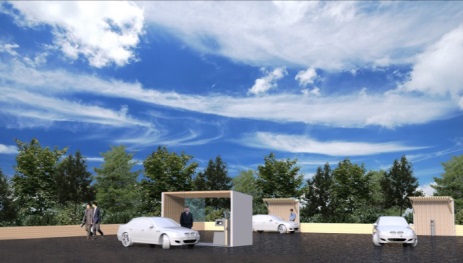 Naturvårdsverket har beslutat att Gästrike Ekogas AB med Söderhamn NÄRA AB som partner, ska få bidrag för att etablera två tankstationer för biogas och snabbladdning för elfordon. Tank- och laddstationer kommer att lokaliseras i Gävle och i Söderhamn. ”Vi är väldigt glada att Naturvårdsverket ser att projektet har uppvisat att vi ger störst varaktig minskning av växtgasutsläpp per investeringskrona”, säger Håkan Jönsson, VD Gästrike Ekogas AB.Total investering är 16,6 MSEK och projektet har beviljats 6,6 MSEK i bidrag, det vill säga 40 % av den totala investeringen.Bidraget är ett välkommet och viktigt tillskott för det regionala arbetet med att fasa ut de fossila fordonsbränslena samt för att utöka infrastrukturen av tank- och laddstationer i Norrland.  ”Vi tycker att det är mycket bra att Klimatklivet gör det möjligt att etablera en publik fossilfri mack i Söderhamn” säger Monica Granlund, VD, Söderhamn NÄRA.  Gästrike Ekogas och Söderhamn NÄRA ska nu träffas för att planera för genomförandet detta projekt. För vidare information kontakta:Jonas I StenfeltProjektledare0708 23 31 62jonas.stenfelt@gavle.se